.SECTION 1 (1-8) HEEL STRUTS RIGHT, LEFT, ROCKING CHAIRSECTION 2 (1-8) HEEL STRUTS RIGHT, LEFT, ROCK RECOVER, BACK-HOLDSECTION 3 (1-8) BACK SWEEPS,SAILOR ¼ ,CROSS ROCK, CROSS SHUFFLESECTION 4 (1-8)RHUMBA BOX , CHARLESTON STEPSECTION 5 (1-8) TOE HEEL STOMPS , MAMBO STEP, COASTER STEPLonely & Blue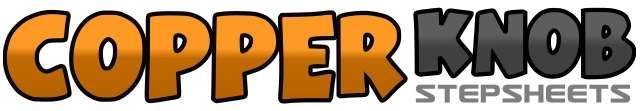 .......Count:40Wall:4Level:Beginner.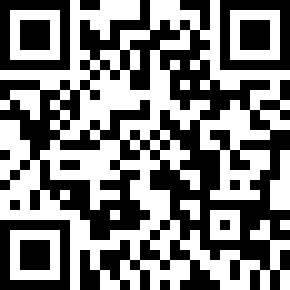 Choreographer:Graham Mitchell (SCO) - November 2015Graham Mitchell (SCO) - November 2015Graham Mitchell (SCO) - November 2015Graham Mitchell (SCO) - November 2015Graham Mitchell (SCO) - November 2015.Music:I'm a Little Bit Lonely - Lisa McHugh : (iTunes)I'm a Little Bit Lonely - Lisa McHugh : (iTunes)I'm a Little Bit Lonely - Lisa McHugh : (iTunes)I'm a Little Bit Lonely - Lisa McHugh : (iTunes)I'm a Little Bit Lonely - Lisa McHugh : (iTunes)........1-2Place Right heel forward, press right toe down3-4Place Left heel forward, press Left toe down5-6Rock forward on Right, recover on Left7-8Rock back on Right, recover on Left1-2Place Right heel forward, press Right toe down3-4Place Left heel forward, press Left toe down5-6Rock forward on Right recover on Left7-8Step back on Right, Hold1-2Sweep left back stepping back left, sweep Right stepping back Right3&4Step Left to left, step right making ¼ left, step Left beside right5&6Rock Right over Left, recover on left, Step Right to right side7&8Cross Left over Right, Step Right to right side, Cross Left over Right1&2Step Right to right side, Step left beside Right, Step back Right3&4Step left to left, step Right beside left, Step forward left5-6Point Right toe forward, Step back Right7-8Point left toe back, Step forward Left1&2Point right toe right, touch right heel beside left, Stomp right beside left3&4Point Left toe Left, touch Left heel beside Right, Stomp left beside Right5&6Rock forward on Right, Recover on Left, step back Right7&8Step back left, close Right beside Left, step forward Left